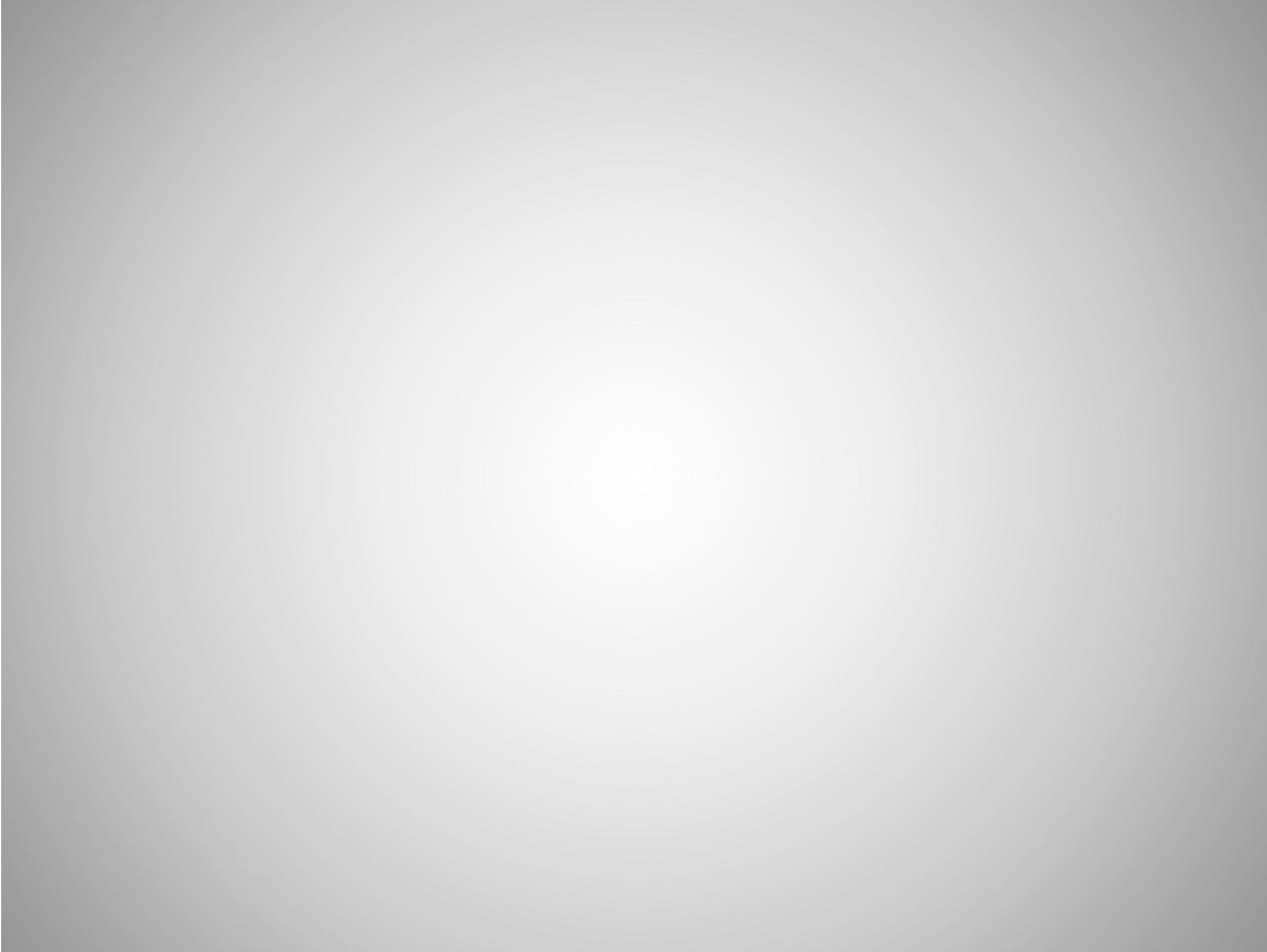 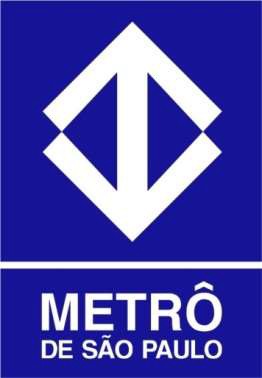 GASTOS COM PUBLICIDADE 20221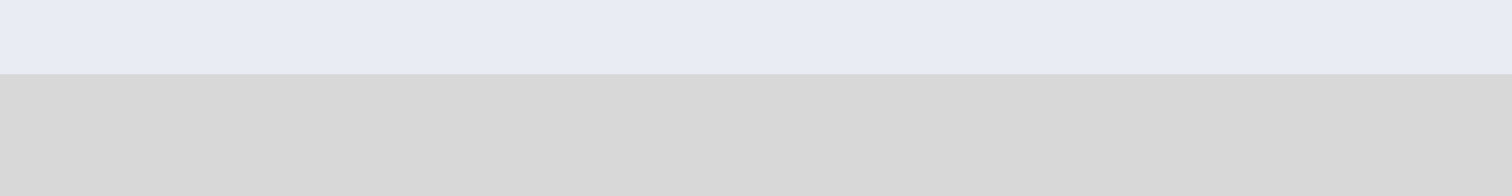 GASTOS COM PUBLICIDADE 20222GASTOS COM PUBLICIDADE 2022CC&P3GASTOS COM PUBLICIDADE 2022CC&P4GASTOS COM PUBLICIDADE 2022CC&P5GASTOS COM PUBLICIDADE 2022CC&P6GASTOS COM PUBLICIDADE 20227GASTOS COM PUBLICIDADE 2022ADAG8GASTOS COM PUBLICIDADE 2022ADAG9GASTOS COM PUBLICIDADE 2022ADAG10GASTOS COM PUBLICIDADE 202211GASTOS COM PUBLICIDADE 2022FIELDS12GASTOS COM PATROCÍNIO 2022Não houve despesas com patrocínio no períodoFonte dos Dados: GCM – Gerência de Comunicação e Marketing – Fevereiro/23	13DESPESADESPESAVALORES PAGOSTOTAL	R$8.317.500,83PRODUÇÃO DE MATERIAIS PARA AÇÃO DE COMUNICAÇÃO	R$ 1.052.664,69PRODUÇÃO PARA VEICULAÇÃO	R$ 775.270,00TOTAL	R$8.317.500,83PRODUÇÃO DE MATERIAIS PARA AÇÃO DE COMUNICAÇÃO	R$ 1.052.664,69PRODUÇÃO PARA VEICULAÇÃO	R$ 775.270,00TOTAL	R$8.317.500,83PRODUÇÃO DE MATERIAIS PARA AÇÃO DE COMUNICAÇÃO	R$ 1.052.664,69PRODUÇÃO PARA VEICULAÇÃO	R$ 775.270,00VEICULAÇÃO (MÍDIA)TV	R$ 4.320.606,31TV	R$ 4.320.606,31RÁDIOR$ 1.178.901,81INTERNETR$ 990.058,02Razão SocialCNPJCOMPANHIA DE COMUNICAÇÃO E PUBLICIDADE LTDA.69.277.291/0001-66SELECT COLOR - ARTES GRAFICAS LTDA.00.844.676/0001-61FUBA FILMES LTDA - ME.10.503.368/0001-26LUCIANO CHRISTONI STUOIO 3D24.926.175/0001-92MAUI FILMES LTDA14.415.649/0001-88TELE-COM PRODUÇÃO E COMUNICAÇÃO LTDA42.124.404/0001-37OI GENTE - SERVIÇOS DE COMUNICAÇÃO LTDA13.453.362/0001-80NEOBAND SOLUCOES GRAFICAS EIRELI68.425.628/0001-72FUBA FILMES LTDA - ME.10.503.368/0001-26IDEA POP EDITORA COMERCIAL E PRODUÇÕES LTDA08.862.480/0001-01AGÊMCIA FRAT DIGITAL PUBLICIDADE E MARKETING LTDA37.518.566/0001-10Razão SocialCNPJTVSBT CANAL 4 DE SÃO PAULO S/A45.039.237/0001-14RÁDIO E TELEVISÃO RECORD S/A60.628.369/0001-75RÁDIO E TELEVISÃO BANDEIRANTES S. A.60 5O9 239/0001-13GLOBO COMUNICAÇÃO E PARTICIPAÇÕES S/A27.865.757/0027-33REDE TV - TV MÍDIA PUBLICIDADE COMERCIAL LTDA.05.000.314/0001-08FUNDAÇÃO PADRE ANCHIETA CENTRO PAULISTA RADIO TV EDUCATIVA61.914.891/0001-86FUNDAÇÃO CASPER LIBERO61.277.273/0001-72FUNDAÇÃO IOSABELA PAOLILLO ROSSI05.037.070/0001-38SOCIEDADE DE COM EDUC E CULT MENOTI DEL PICCHIA62.152.236/0001-09FUNDAÇÃO BOA VONTADE10.226.070/0001-16RÁDIO CAPITAL AM/RÁDIO NOVO MUNDO LTDA46.566.444/0001-90FJR COMUNICAÇÃO E MARKETING DIGITAL EIRELI27.987.399/0001-00ALPHA FM LTDA53.933.024/0001-60ANTENA UM RADUIODIFUSÃO LTDA48.060.727/0001-90SOMPUR SÃO PAULO RADIODIFUSÃO LTDA43.944.370/0001-90RÁDIO EXCELSIOR S/A02.015.014/0002-95RÁDIO 105 FM LTDA. - PRAÇA SÃO PAULO46.705.521/0001-45RÁDIO DISNEY - RÁDIO ITAPEMA FM DE SÃO PAULO LTDA.04.532.690/0001-80Razão SocialCNPJRÁDIO ELDORADO LTDA.60.694.239/0001-30ENERGIA 97 FM LTDA50.186.451/0001-33TV GAZETA - FUNDAÇÃO CASPER LIBERO61.277.273/0001-72RÁDIO PANAMERICANA SA60.628.922/0001-70KISS TELECOMUNICAÇÕES LTDA.59.447.240/0001-24RÁDIO MASSA - RGM - ADMINISTRACAO DE VALORES LTDA35.287.923/0001-50ASA MÍDIA E COMUNICAÇÕES LTDA01.832.291/0001-47PLANALTO - FM STEREO SOM S/A60.303.914/0001-53FUNDAÇÃO INTERNACIONAL DE COMUNICAÇÃO - FIC05.354.891/0001-06REDE CENTRAL DE COMUNICAÇÃO LTDA49.403.371/0001-03RÁDIO 99 FM STÉREO LTDA.59.158.535./0001-3889 A RÁDIO DO ROCK - REDE AUTONOMISTA DE RADIODIFUSÃO LTDA.46.869.475/0001-10RÁDIO E TV PORTOVISÃO LTDA87.209.250/0002-03RÁDIO TOP FM LTDA47.725.825/0001-37RADIO TRANSAMÉRICA DE SÃO PAULO LTDA44.060.192/0001-05RECC RADIODIFUSAO E COMUNICA50.686.591/0001-70RÁDIO CLUBE DE SANTO ANDRÉ LTDA.61.3 42.846/0001 42TROPICAL RADIFUSÃO LTDA.52.653.391/0001-47Razão SocialCNPJRÁDIO 9 DE JULHO / FUNDAÇÃO METROPOLITANA PAULISTA50.951.847/0002-00EDITORA 247 LTDA12.867.382/0001-34UNIVERSO ONLINE A/S01.109.184/0004-38ADVERGE MÍDIA E TECNOLOGIA DIGITAL EIRELI27.368.317/0001-31PODER360 IDEIAS JORNALISMO E COMUNICAÇÃO LTDA26.744.737/0001-02EMPRESA FOLHA DA MANHÃ S.A.60.579.703/0001-48S/A O ESTADO DE SAO PAULO.61.533.949/0001-41GOOGLE BRASIL INTERNET LTDA.06.990.590/0001-23TWITTER BRASIL REDE OE INFORMAÇÃO LTDA.16.954.565/0001-48BYTEDANCE BRASIL TECNOLOGIA LTDA27.415.911/0001-36RANGE MEDIA MOBILE LTDA44.579.378/0001-67MIX JORNAIS E EDITORA EIRELI EPP13.385.735/0001-22DESPESAVALORES PAGOSTOTALTOTALR$ 8.164.989,72PRODUÇÃO DE MATERIAIS PARA AÇÃO DE COMUNICAÇÃOPRODUÇÃO DE MATERIAIS PARA AÇÃO DE COMUNICAÇÃOPRODUÇÃO DE MATERIAIS PARA AÇÃO DE COMUNICAÇÃOR$ 6.438.389,47PRODUÇÃO PARA VEICULAÇÃO (MÍDIA)PRODUÇÃO PARA VEICULAÇÃO (MÍDIA)PRODUÇÃO PARA VEICULAÇÃO (MÍDIA)R$ 423.213,03VEICULAÇÃO (MÍDIA)VEICULAÇÃO (MÍDIA)RÁDIOR$ 972.399,18INTERNETR$ 330.988,04PRODUÇÃO DE MATERIAIS PARA AÇÃO DE COMUNICAÇÃOPRODUÇÃO DE MATERIAIS PARA AÇÃO DE COMUNICAÇÃORazão SocialCNPJADAG COMUNICAÇÃO EIRELI62.624.812/0001-65NEOBAND SOLUÇÕES GRÁFICAS LTDA68.425.628/0001-72RENATA RICO AUGUSTO PRODUÇÕES33.267.044/0001-31LOGICO MUSIC CEARÁ LTDA ME22.261.454/0001-59AS CEU D ELLIA LTDA31.026.325/0001-77R.T.V. PRODUÇÕES LTDA.12.058.717/0001-73MAUI FILMES LTDA.14.415.649/0001-88UNIVERSAL MUSIC PUBLISHING MGB BRASIL LTDA61.125.910/0001-95OMM EDITORA COMÉRCIO E SERVIÇOS LTDA. EPP06.011.310/0001-98RICCA RI ASSESSORIA E CONSULTORIA LITDA.12.018.350/0001-64PINBALL PRODUÇÕES CINEMATOGÉFICAS LTDA33.267.044/0001-31TARGET LANGUAGE TRANSLATION SERVICES S/A LTDA04.973.404/0001-12HAWII GRÁFICA E EDITORA LTDA.62.773.031/0001-32RUMON INTELIGÊNCIA DE NEGÓCIOS LTDA41.555.199/0001-00QUINTA EVENTOS PRODUÇÃO DE FILMES PUBLICITÁRIOS LTDA.28.649.402/0001-30ALADAS 2 IMAGEM E CRIACOES LTDA.20.804.500/0001-93Razão SocialCNPJLOGICO MUSIC CEARÁ LTDA ME22.261.454/0001-59R.T.V. PRODUÇÕES LTDA.12.058.717/0001-73VEICULAÇÃO (MÍDIA)VEICULAÇÃO (MÍDIA)Razão SocialCNPJRÁDIO E TELEVISÃO BANDEIRANTES S. A.60 5O9 239/0001-13RECC RADIODIFUSAO E COMUNICA50.686.591/0001-70TWITTER BRASIL REDE OE INFORMAÇÃO LTDA.16.954.565/0001-48GOOGLE BRASIL INTERNET LTDA.06.990.590/0001-23PLANALTO FM STEREO SOM LTDA.60.303.914/0001-53ALPHA FM LTDA53.933.024/0001-60FUNDAÇÃO CASPER LIBERO61.277.273/0001-72RÁDIO PANAMERICANA SA60.628.922/0001-70KISS TELECOMUNICAÇÕES LTDA.59.447.240/0001-24ASA MÍDIA E COMUNICAÇÕES LTDA01.832.291/0001-47REDE AUTONOMISTA DE RADIODIF.LTDA.46.869.475/0001-10ANTENA UM RADIODIFUSÃO LTDA.48.060.727/0003-52RADIO NOVO MUNDO LTDA.46.566.444/0001-90VEICULAÇÃO (MÍDIA)VEICULAÇÃO (MÍDIA)Razão SocialCNPJRÁDIO ITAPEMA FM DE SÃO PAULO04.532.690/0001-80ENERGIA 97 FM LTDA50.186.451/0001-33RADIO SP-UM LTDA.60.680.444/0001-47REDE CENTRAL DE COMUNICAÇÃO LTDA.49.403.371/0001-03RÁDIO TROPICAL DE ITAPECERICA DA SERRA LTDA52.653.391/0001-47RADIO E TV PORTOVISAO LTDA87.209.250/0001-14RGM - ADMINISTRAÇÃO DE VALORES LTDA35.287.923/0001-50RÁDIO 105 FM LTDA. - PRAÇA SÃO PAULO46.705.521/0001-45S/A O ESTADO DE SAO PAULO.61.533.949/0001-41EMPRESA FOLHA DA MANHÃ S/A.60.579.703/0001-48DESPESAVALORES PAGOSTOTALR$ 93.477,97PRODUÇÃO DE MATERIAIS PARA AÇÃO DE COMUNICAÇÃOPRODUÇÃO DE MATERIAIS PARA AÇÃO DE COMUNICAÇÃOR$ 13.481,82PRODUÇÃO PARA VEICULAÇÃOPRODUÇÃO PARA VEICULAÇÃOR$ 79.996,15Razão SocialCNPJFIELDS COMUNICAÇÃO LTDA.03.509.498/0001-00MALLARME PRODUÇÕES DE VIDEOS LTDA08.013.360/0001-30PRODUÇÃO PARA VEICULAÇÃOPRODUÇÃO PARA VEICULAÇÃORazão SocialCNPJAGNCIA FRAT DIGITAL PUBLICIDADE E MARKETING LTDA.37.518.566/0001-10